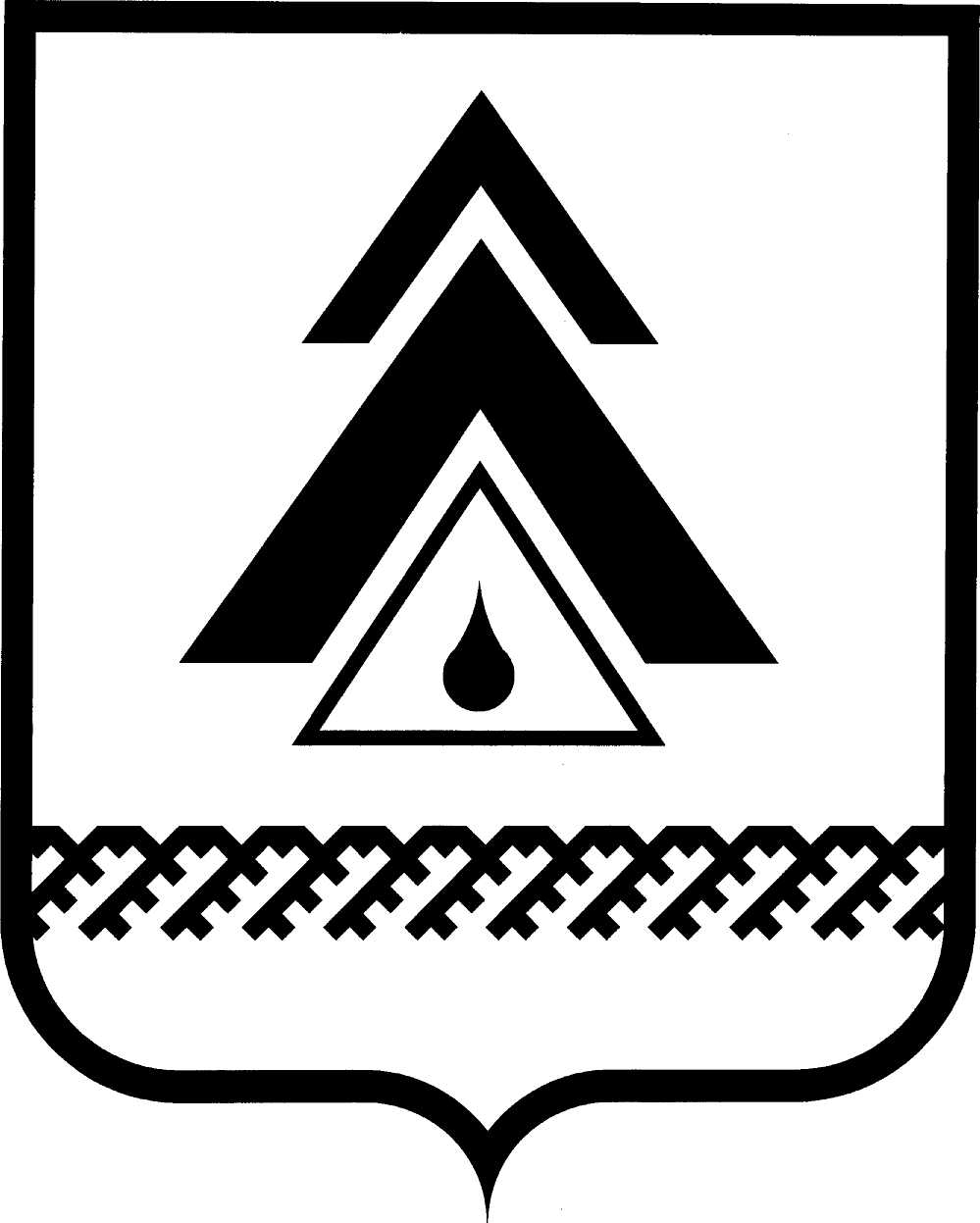 администрация Нижневартовского районаХанты-Мансийского автономного округа – ЮгрыПОСТАНОВЛЕНИЕО внесении изменений в постановление администрации района от 08.11.2010 № 1676 «Об утверждении муниципальной целевой программы «Поддержка малого и среднего предпринимательства в Нижневартовском районе на 2011–2013 годы»В целях уточнения мероприятий, предусмотренных муниципальной целевой программой «Поддержка малого и среднего предпринимательства в Нижневартовском районе на 2011–2013 годы», утвержденной постановлением администрации района от 08.11.2010 № 1676:1. Внести изменения в постановление администрации района                    от 08.11.2010 № 1676 «Об утверждении муниципальной целевой программы «Поддержка малого и среднего предпринимательства в Нижневартовском районе на 2011–2013 годы»:1.1. Пункты 3, 4 постановления изложить в новой редакции:«3. Определить общий объем финансирования муниципальной целевой программы за счет средств бюджетов района и округа, внебюджетных источников на 2011–2013 годы – 31 247,40926 тыс. руб., в том числе:на 2011 год – 13 502,95144 тыс. руб., из бюджета округа –                           8 786,58374 тыс. руб., из бюджета района – 4 100 тыс. руб., из внебюджетных источников – 616,36770 тыс. руб.;на 2012 год – 13 244,45782 тыс. руб., из бюджета округа –                           8 849,45782 тыс. руб., из бюджета района – 4 395 тыс. руб.;на 2013 год – 4 500 тыс. руб., из бюджета района – 4 500 тыс. руб.Объемы финансирования муниципальной целевой программы могут подлежать корректировке в течение финансового года, исходя из возможностей бюджета района, округа и внебюджетных источников, путем уточнения.4. Департаменту финансов администрации района (А.И. Кидяева) включить муниципальную целевую программу «Поддержка малого и среднего предпринимательства в Нижневартовском районе на 2011–2013 годы» в перечень целевых программ района на 2011–2013 годы, подлежащих финансированию,   с предельным объемом ассигнований в бюджете района на 2011 год – 13 502,95144 тыс. руб., за счет средств окружного бюджета –              8 786,58374 тыс. руб., за счет средств бюджета района – 4 100 тыс. руб., за счет средств внебюджетных источников – 616,36770 тыс. руб., на 2012 год – 13 244,45782 тыс. руб., за счет средств бюджета округа – 8 849,45782 руб.,           за счет средств бюджета района – 4 395 тыс. руб., на 2013 год – 4 500 тыс. руб., за счет средств бюджета района – 4 500 тыс. руб.».1.2. В приложении к постановлению раздел «Объемы и источники финансирования целевой программы» Паспорта муниципальной целевой программы, пункт 4.1. раздела IV. «Обоснование ресурсного обеспечения целевой программы» изложить в новой редакции согласно приложению 1.1.3. Приложение 1 к муниципальной целевой программе «Поддержка малого и среднего предпринимательства в Нижневартовском районе на 2011–2013 годы» изложить в новой редакции согласно приложению 2. 2. Комитету экономики администрации района (А.Ю. Бурылов) внести изменения в Реестр муниципальных целевых программ Нижневартовского района.3. Пресс-службе администрации района (А.Н. Королёва) опубликовать постановление в районной газете «Новости Приобья».4. Отделу по информатизации и сетевым ресурсам администрации района (Д.С. Мороз) разместить постановление на официальном веб-сайте администрации района.5. Контроль за выполнением постановления возложить на заместителя главы администрации района по потребительскому рынку, местной промышленности, транспорту и связи С.М. Пичугина.Исполняющий обязанностиглавы администрации района	                                                             О.В. ЛипуноваПриложение 1 к постановлениюадминистрации районаот 29.12.2012 № 2643Изменения, которые вносятся в приложение к постановлениюадминистрации района от 08.11.2010 № 1676 «Об утверждении муниципальной целевой программы «Поддержка малого и среднего предпринимательства в Нижневартовском районе на 2011–2013 годы»«Паспорт муниципальной целевой программы «Поддержка малого и среднего предпринимательства в Нижневартовском районе на 2011–2013 годы»IV. Обоснование ресурсного обеспечения целевой программы4.1. Общий объем финансирования целевой программы за счет средств бюджетов района и округа, внебюджетных источников на 2011–2013 годы – 31 247,40926 тыс. руб., в том числе: на 2011 год – 13 502,95144 тыс. руб., из бюджета округа –                   8 786,58374 тыс. руб., из бюджета района – 4 100 тыс. руб., из внебюджетных источников – 616,36770 тыс. руб.;на 2012 год – 13 244,45782 тыс. руб., из бюджета округа –                       8 849,45782 тыс. руб., из бюджета района – 4 395 тыс. руб.на 2013 год – 4 500 тыс. руб., из бюджета района – 4 500 тыс. руб.».Приложение 2 к постановлениюадминистрации районаот 29.12.2012 № 2643Приложение 1 к муниципальной целевой программе «Поддержка малого и среднего предпринимательства в Нижневартовском районе на 2011−2013 годы»Перечень программных мероприятий муниципальной целевой программы«Поддержка малого и среднего предпринимательства в Нижневартовском районе на 2011−2013 годы»Примечание: * реализация мероприятий осуществляется за счет финансирования основной деятельности исполнителяВнебюджетные источники – средства предпринимателей.».от 29.12.2012г. Нижневартовск№ 2643          Объемы и источники финансирования целевой программыобщий объем финансирования целевой программы – 31 247,40926 тыс. руб., в том числе:2011 год – 13 502,95144 тыс. руб., из бюджета округа – 8 786,58374 тыс. руб., из бюджета района – 4 100 тыс. руб., внебюджетные источники – 616,36770 тыс. руб.;2012 год – 13 244,45782 тыс. руб., из бюджета округа 8 849,45782 тыс. руб., из бюджета района – 4 395 тыс. руб.2013 год – 4 500 тыс. руб., из бюджета района – 4 500 тыс. руб.Источником финансирования целевой программы являются бюджет округа, бюджет района, внебюджетные источники.Ежегодные объемы финансирования целевой программы уточняются при составлении        и уточнении бюджета района на соответствующий финансовый год.Дополнительно целевая программа может финансироваться из окружного бюджета, внебюджетных средств. Средства бюджета округа на финансирование мероприятий целевой программы привлекаются согласно предоставленным субсидиям на софинансирование целевой программы      в рамках:Закона Ханты-Мансийского автономного округа – Югры от 29.12.2007 № 213-оз            «О развитии малого и среднего предпринимательства в Ханты-Мансийском автономном округе – Югре»;постановления Правительства Ханты-Мансийского автономного округа – Югры     от 09.10.2010 № 241-п «О целевой программе Ханты-Мансийского автономного округа – Югры «Развитие малого и среднего предпринимательства в Ханты-Мансийском автономном округе – Югре на 2011–2013 годы и на период до 2015 года».Средства внебюджетных источников на финансирование мероприятий целевой программы привлекаются путем заключения соглашений с хозяйствующими субъектами.№ п/пМероприятия программыИсполнитель (соисполнитель)Срок выполненияСрок выполненияФинансовые затраты на реализациюФинансовые затраты на реализациюФинансовые затраты на реализациюФинансовые затраты на реализациюИсточники финансирования№ п/пМероприятия программыИсполнитель (соисполнитель)Срок выполненияСрок выполненияВсегов том числев том числев том числеИсточники финансирования№ п/пМероприятия программыИсполнитель (соисполнитель)Срок выполненияСрок выполненияВсего2011 год2012 год2013 годИсточники финансирования1.Цель: 
создание условий для устойчивого развития малого и среднего предпринимательства в районе как важнейшего фактора политической и социальной стабильности, обеспечивающего повышение конкурентоспособности экономики района2011−2013 годы2011−2013 годы31247,4092613502,9514413244,4578245001.Цель: 
создание условий для устойчивого развития малого и среднего предпринимательства в районе как важнейшего фактора политической и социальной стабильности, обеспечивающего повышение конкурентоспособности экономики района2011−2013 годы2011−2013 годы12995410043954500бюджет района1.Цель: 
создание условий для устойчивого развития малого и среднего предпринимательства в районе как важнейшего фактора политической и социальной стабильности, обеспечивающего повышение конкурентоспособности экономики района2011−2013 годы2011−2013 годы3820,5501802065,550181755в т.ч. бюджет района на софинансировании1.Цель: 
создание условий для устойчивого развития малого и среднего предпринимательства в районе как важнейшего фактора политической и социальной стабильности, обеспечивающего повышение конкурентоспособности экономики района2011−2013 годы2011−2013 годы17636,041568786,583748849,457820бюджет округа, в том числе остатки 2011 года1.Цель: 
создание условий для устойчивого развития малого и среднего предпринимательства в районе как важнейшего фактора политической и социальной стабильности, обеспечивающего повышение конкурентоспособности экономики района2011−2013 годы2011−2013 годы1461,6058201461,605820бюджет округа (остатки 2011 года)1.Цель: 
создание условий для устойчивого развития малого и среднего предпринимательства в районе как важнейшего фактора политической и социальной стабильности, обеспечивающего повышение конкурентоспособности экономики района2011−2013 годы2011−2013 годы616,3677616,367700внебюджетные источники1.1.Задача: 
совершенствование правовой базы для эффективной поддержки и развития предпринимательства2011−2013 годы2011−2013 годы101000бюджет района1.1.1.Ведение реестра субъектов малого и среднего предпринимательства, получателей поддержкиотдел местной промышленности и сельского хозяйства администрации района2011−2013 годы2011−2013 годы101000бюджет района1.2.Задача: формирование механизма финансово-кредитной и имущественной поддержки представителей малого и среднего предпринимательства2011−2013 годы2011−2013 годы25511,9372610685,4424410566,4948242601.2.Задача: формирование механизма финансово-кредитной и имущественной поддержки представителей малого и среднего предпринимательства2011−2013 годы2011−2013 годы11824,7073654,70739104260бюджет района1.2.Задача: формирование механизма финансово-кредитной и имущественной поддержки представителей малого и среднего предпринимательства2011−2013 годы2011−2013 годы3375,5501801860,550181515в т.ч. бюджет района на софинансировании1.2.Задача: формирование механизма финансово-кредитной и имущественной поддержки представителей малого и среднего предпринимательства2011−2013 годы2011−2013 годы13070,862566414,367746656,49482бюджет округа, в том числе остатки 2011 года1.2.Задача: формирование механизма финансово-кредитной и имущественной поддержки представителей малого и среднего предпринимательства2011−2013 годы2011−2013 годы1294,6938201294,693820бюджет округа (остатки 2011 года)1.2.Задача: формирование механизма финансово-кредитной и имущественной поддержки представителей малого и среднего предпринимательства2011−2013 годы2011−2013 годы616,3677616,367700внебюджетные источники1.2.1.Проведение заседаний Экспертно-консультативного Совета по содействию развитию малого и среднего предпринимательства в районеотдел местной промышленности и сельского хозяйства администрации района2011–2013 годы
ежеквартально2011–2013 годы
ежеквартально*1.2.2.Проведение заседаний Совета предпринимателей при главе администрации районаотдел местной промышленности и сельского хозяйства администрации района2011–2013 годы
ежеквартально2011–2013 годы
ежеквартально*1.2.3.Оказание имущественной поддержки путем применения понижающих коэффициентов при определении размера арендной платы за пользование муниципальным имуществом субъектами малого и среднего предпри-нимательства и организациями, образующими инфраструктуру поддержки субъектов малого и среднего предпринимательства, и освобождение от арендной платы за пользование муниципальным имуществом района (согласно Положению о порядке владения, пользования и распоряжения муниципальной собственностью муниципального образования Нижневартовский район, утвержденному решением Думы рай-она от 18.04.2007 № 48, и согласно Положению об освобождении от арендной платы отдельных категорий юридических лиц и предпринимателей, осуществляющих приоритетные виды деятельности, и методике определения размера арендной платы за пользование муниципальным имуществом, утвержденному решением Думы района от 02.03.2010 № 15)управление по муниципальному имуществу и жилищным вопросам администрации района;отдел местной промышленности и сельского хозяйства администрации района2011–2013 годы2011–2013 годы*1.2.4.Субсидирование процентной ставки по привлеченным кредитам в российских кредитных организациях субъектам малого и среднего предпринимательстваотдел местной промышленности и сельского хозяйства администрации района2011–2013 годы2011–2013 годы2990,6215831,75256938,8689412201.2.4.Субсидирование процентной ставки по привлеченным кредитам в российских кредитных организациях субъектам малого и среднего предпринимательстваотдел местной промышленности и сельского хозяйства администрации района2011–2013 годы2011–2013 годы2687,86894529938,868941220бюджет района1.2.4.Субсидирование процентной ставки по привлеченным кредитам в российских кредитных организациях субъектам малого и среднего предпринимательстваотдел местной промышленности и сельского хозяйства администрации района2011–2013 годы2011–2013 годы302,75256302,7525600бюджет округа1.2.5.Обеспечение условий Субъектам по технологическому присоединению к объектам электросетевого хозяйства            отдел местной промышленности и сельского хозяйства администрации района2011–2013 годы2011–2013 годы451100336151.2.5.Обеспечение условий Субъектам по технологическому присоединению к объектам электросетевого хозяйства            отдел местной промышленности и сельского хозяйства администрации района2011–2013 годы2011–2013 годы51112515бюджет района на софинансировании1.2.5.Обеспечение условий Субъектам по технологическому присоединению к объектам электросетевого хозяйства            отдел местной промышленности и сельского хозяйства администрации района2011–2013 годы2011–2013 годы400893110бюджет округа, в том числе остатки 2011 года1.2.5.Обеспечение условий Субъектам по технологическому присоединению к объектам электросетевого хозяйства            отдел местной промышленности и сельского хозяйства администрации района2011–2013 годы2011–2013 годы11101110бюджет округа (остатки 2011 года)1.2.6.Финансовая поддержка субъектов по добровольной и обязательной сертификации пищевой продукции и про-довольственного сырья и продукции местных товаропроизводителейотдел местной промышленности и сельского хозяйства администрации района2011–2013 годы2011–2013 годы610,476170,96038404,51562351.2.6.Финансовая поддержка субъектов по добровольной и обязательной сертификации пищевой продукции и про-довольственного сырья и продукции местных товаропроизводителейотдел местной промышленности и сельского хозяйства администрации района2011–2013 годы2011–2013 годы121513535бюджет района на софинансировании1.2.6.Финансовая поддержка субъектов по добровольной и обязательной сертификации пищевой продукции и про-довольственного сырья и продукции местных товаропроизводителейотдел местной промышленности и сельского хозяйства администрации района2011–2013 годы2011–2013 годы489,476119,96038369,515620бюджет округа, в том числе остатки 2011 года1.2.6.Финансовая поддержка субъектов по добровольной и обязательной сертификации пищевой продукции и про-довольственного сырья и продукции местных товаропроизводителейотдел местной промышленности и сельского хозяйства администрации района2011–2013 годы2011–2013 годы219,515620219,515620бюджет округа (остатки 2011 года)1.2.7.Субсидия на возмещение коммунальных услуг субъектам малого предпринимательства, оказывающим услуги в сфере бытового обслуживания населения, производства хлеба и хлебобулочных изделийотдел местной промышленности и сельского хозяйства администрации района2011−2013 годы2011−2013 годы422,2130198124,21301200бюджет района1.2.7.1.Субсидия на возмещение коммунальных услуг субъектам малого предпринимательства, оказывающим услуги в сфере бытового обслуживания населенияотдел местной промышленности и сельского хозяйства администрации района2011−2012 годы2011−2012 годы222,2130198124,213010бюджет района1.2.7.2.Субсидия на возмещение коммунальных услуг субъектам малого предпринимательства, оказывающим услуги в сфере бытового обслуживания населения, производства хлеба и хлебобулочных изделийотдел местной промышленности и сельского хозяйства администрации района2013 год2013 год20000200бюджет района1.2.8.Развитие семейного бизнеса              отдел местной промышленности и сельского хозяйства администрации района2011−2013 годы2011−2013 годы1068,5107382,657650,8537351.2.8.Развитие семейного бизнеса              отдел местной промышленности и сельского хозяйства администрации района2011−2013 годы2011−2013 годы100303535бюджет района на софинансировании1.2.8.Развитие семейного бизнеса              отдел местной промышленности и сельского хозяйства администрации района2011−2013 годы2011−2013 годы947,095331,2413615,85370бюджет округа, в том числе остатки 2011 года1.2.8.Развитие семейного бизнеса              отдел местной промышленности и сельского хозяйства администрации района2011−2013 годы2011−2013 годы233,55770233,55770бюджет округа (остатки 2011 года)1.2.8.Развитие семейного бизнеса              отдел местной промышленности и сельского хозяйства администрации района2011−2013 годы2011−2013 годы21,415721,415700внебюджетные источники1.2.9.Финансовая поддержка субъектов по приобретению оборудования (основных средств) и лицензионных про-граммных продуктов, специализированной техники  отдел местной промышленности и сельского хозяйства администрации района2011–2013 годы2011–2013 годы3158,6481690,6081218,042501.2.9.Финансовая поддержка субъектов по приобретению оборудования (основных средств) и лицензионных про-граммных продуктов, специализированной техники  отдел местной промышленности и сельского хозяйства администрации района2011–2013 годы2011–2013 годы2108,2381310548,238250бюджет района на софинансировании1.2.9.Финансовая поддержка субъектов по приобретению оборудования (основных средств) и лицензионных про-граммных продуктов, специализированной техники  отдел местной промышленности и сельского хозяйства администрации района2011–2013 годы2011–2013 годы1050,41380,608669,8020бюджет округа1.2.10.Финансовая поддержки Субъектов, осуществляющих производство, реализацию товаров и услуг в социально значимых видах деятельности, определенных муниципальными образованиями, в части компенсации арендных платежей за нежилые помещения   отдел местной промышленности и сельского хозяйства администрации района2011–2013 годы2011–2013 годы2531,410181127,905928,505184751.2.10.Финансовая поддержки Субъектов, осуществляющих производство, реализацию товаров и услуг в социально значимых видах деятельности, определенных муниципальными образованиями, в части компенсации арендных платежей за нежилые помещения   отдел местной промышленности и сельского хозяйства администрации района2011–2013 годы2011–2013 годы1742,49918862,207405,29218475бюджет района на софинансировании1.2.10.Финансовая поддержки Субъектов, осуществляющих производство, реализацию товаров и услуг в социально значимых видах деятельности, определенных муниципальными образованиями, в части компенсации арендных платежей за нежилые помещения   отдел местной промышленности и сельского хозяйства администрации района2011–2013 годы2011–2013 годы788,911265,698523,2130бюджет округа1.2.11.Субсидия на возмещение части затрат за пользование электроэнергией субъектам малого предпринимательства в социально значимых видах деятельностиотдел местной промышленности и сельского хозяйства администрации района2011−2013 годы2011−2013 годы2048,30219449799,30219800бюджет района1.2.12.Развитие малого и среднего предпринимательства в области экологии     отдел местной промышленности и сельского хозяйства администрации района2011−2013 годы2011−2013 годы3632,8824561046,881301.2.12.Развитие малого и среднего предпринимательства в области экологии     отдел местной промышленности и сельского хозяйства администрации района2011−2013 годы2011−2013 годы469,467112227,467130бюджет района на софинансировании1.2.12.Развитие малого и среднего предпринимательства в области экологии     отдел местной промышленности и сельского хозяйства администрации района2011−2013 годы2011−2013 годы2917,8132098,4819,4130бюджет округа, в том числе остатки 2011 года1.2.12.Развитие малого и среднего предпринимательства в области экологии     отдел местной промышленности и сельского хозяйства администрации района2011−2013 годы2011−2013 годы24,29024,290бюджет округа (остатки 2011 года)1.2.12.Развитие малого и среднего предпринимательства в области экологии     отдел местной промышленности и сельского хозяйства администрации района2011−2013 годы2011−2013 годы245,6245,600внебюджетные источники1.2.13.Создание условий для развития Субъектов, осуществляющих деятельность в следующих направлениях: быстровозводимое домостроение, крестьянско-фермерские хозяйства, переработка леса, сбор и переработка дикоросов, переработка отходов, рыбодобыча, рыбопереработка, ремесленническая деятельность, оказание социальных услуг (создание групп по уходу и присмотру за детьми), въездной и внутренний туризм  отдел местной промышленности и сельского хозяйства администрации района2011−2013 годы2011−2013 годы5045,612601,00952204,60052401.2.13.Создание условий для развития Субъектов, осуществляющих деятельность в следующих направлениях: быстровозводимое домостроение, крестьянско-фермерские хозяйства, переработка леса, сбор и переработка дикоросов, переработка отходов, рыбодобыча, рыбопереработка, ремесленническая деятельность, оказание социальных услуг (создание групп по уходу и присмотру за детьми), въездной и внутренний туризм  отдел местной промышленности и сельского хозяйства администрации района2011−2013 годы2011−2013 годы700120340240бюджет района на софинансировании1.2.13.Создание условий для развития Субъектов, осуществляющих деятельность в следующих направлениях: быстровозводимое домостроение, крестьянско-фермерские хозяйства, переработка леса, сбор и переработка дикоросов, переработка отходов, рыбодобыча, рыбопереработка, ремесленническая деятельность, оказание социальных услуг (создание групп по уходу и присмотру за детьми), въездной и внутренний туризм  отдел местной промышленности и сельского хозяйства администрации района2011−2013 годы2011−2013 годы4082,2282217,62751864,60050бюджет округа, в том числе остатки 2011 года1.2.13.Создание условий для развития Субъектов, осуществляющих деятельность в следующих направлениях: быстровозводимое домостроение, крестьянско-фермерские хозяйства, переработка леса, сбор и переработка дикоросов, переработка отходов, рыбодобыча, рыбопереработка, ремесленническая деятельность, оказание социальных услуг (создание групп по уходу и присмотру за детьми), въездной и внутренний туризм  отдел местной промышленности и сельского хозяйства администрации района2011−2013 годы2011−2013 годы40,7735040,77350бюджет округа (остатки 2011 года)1.2.13.Создание условий для развития Субъектов, осуществляющих деятельность в следующих направлениях: быстровозводимое домостроение, крестьянско-фермерские хозяйства, переработка леса, сбор и переработка дикоросов, переработка отходов, рыбодобыча, рыбопереработка, ремесленническая деятельность, оказание социальных услуг (создание групп по уходу и присмотру за детьми), въездной и внутренний туризм  отдел местной промышленности и сельского хозяйства администрации района2011−2013 годы2011−2013 годы263,382263,38200внебюджетные источники1.2.14.Реализация проектов субъектов предпринимательства по энергоэффективностиотдел местной промышленности и сельского хозяйства администрации района2011−2013 годы2011−2013 годы1657,7429,851127,851001.2.14.Реализация проектов субъектов предпринимательства по энергоэффективностиотдел местной промышленности и сельского хозяйства администрации района2011−2013 годы2011−2013 годы359,55345214,553100бюджет района на софинансировании1.2.14.Реализация проектов субъектов предпринимательства по энергоэффективностиотдел местной промышленности и сельского хозяйства администрации района2011−2013 годы2011−2013 годы1212,177298,88913,2970бюджет округа, в том числе остатки 2011 года1.2.14.Реализация проектов субъектов предпринимательства по энергоэффективностиотдел местной промышленности и сельского хозяйства администрации района2011−2013 годы2011−2013 годы525,7570525,7570бюджет округа (остатки 2011 года)1.2.14.Реализация проектов субъектов предпринимательства по энергоэффективностиотдел местной промышленности и сельского хозяйства администрации района2011−2013 годы2011−2013 годы85,9785,9700внебюджетные источники1.2.15.Финансовая поддержка Субъектов, осуществляющих производство, реализацию товаров и услуг в социально значимых видах деятельности, определенных муниципальными образованиями, по предоставленным консалтинговым услугам              отдел местной промышленности и сельского хозяйства администрации района2011–2013 годы2011–2013 годы970335,2599,8351.2.15.Финансовая поддержка Субъектов, осуществляющих производство, реализацию товаров и услуг в социально значимых видах деятельности, определенных муниципальными образованиями, по предоставленным консалтинговым услугам              отдел местной промышленности и сельского хозяйства администрации района2011–2013 годы2011–2013 годы90253035бюджет района на софинансировании1.2.15.Финансовая поддержка Субъектов, осуществляющих производство, реализацию товаров и услуг в социально значимых видах деятельности, определенных муниципальными образованиями, по предоставленным консалтинговым услугам              отдел местной промышленности и сельского хозяйства администрации района2011–2013 годы2011–2013 годы880310,2569,80бюджет округа, в том числе остатки 2011 года1.2.15.Финансовая поддержка Субъектов, осуществляющих производство, реализацию товаров и услуг в социально значимых видах деятельности, определенных муниципальными образованиями, по предоставленным консалтинговым услугам              отдел местной промышленности и сельского хозяйства администрации района2011–2013 годы2011–2013 годы139,80139,80бюджет округа (остатки 2011 года)1.2.16.Финансовая поддержка субъектов предпринимательства организованными лицами с ограниченными возможностями и субъектов предпринимательства, создающих рабочие места для лиц с ограниченными возможностямиотдел местной промышленности и сельского хозяйства администрации района2011−2013 годы2011−2013 годы10001000бюджет района1.2.17.Финансовая поддержка субъектов предпринимательства на перевод земель и проведение межевания земельных участков под строительство производственных объектов в социально значимых видах деятельности, разработку планов освоения лесов для рекреационной деятельностиотдел местной промышленности и сельского хозяйства администрации района2011−2013 годы2011−2013 годы326,5076,5250бюджет района1.2.18.Финансовая поддержка субъектов малого предпринимательства на организацию мероприятий по сдерживанию цен на социально значимые товары  отдел местной промышленности и сельского хозяйства администрации района2011−2013 годы2011−2013 годы98,0656812,510,5656875бюджет района1.2.19.Компенсация расходов Субъектов на строительство объектов недвижимого имущества в труднодоступных и отдаленных местностях автономного округа для целей реализации товаров (услуг) населению, за исключением товаров подакцизной группы, компенсация муниципальным районам автономного округа затрат на строительство объектов имущества в целях дельнейшей передачи объектов Субъектам для ведения предпринимательской деятельностиотдел местной промышленности и сельского хозяйства администрации района2013 год2013 год200002001.2.19.Компенсация расходов Субъектов на строительство объектов недвижимого имущества в труднодоступных и отдаленных местностях автономного округа для целей реализации товаров (услуг) населению, за исключением товаров подакцизной группы, компенсация муниципальным районам автономного округа затрат на строительство объектов имущества в целях дельнейшей передачи объектов Субъектам для ведения предпринимательской деятельностиотдел местной промышленности и сельского хозяйства администрации района2013 год2013 год2000200бюджет района1.2.19.Компенсация расходов Субъектов на строительство объектов недвижимого имущества в труднодоступных и отдаленных местностях автономного округа для целей реализации товаров (услуг) населению, за исключением товаров подакцизной группы, компенсация муниципальным районам автономного округа затрат на строительство объектов имущества в целях дельнейшей передачи объектов Субъектам для ведения предпринимательской деятельностиотдел местной промышленности и сельского хозяйства администрации района2013 год2013 год0000внебюджетные источники1.2.20.Финансовая поддержка социального предпринимательства, в том числе: отдел местной промышленности и сельского хозяйства администрации района2013 год2013 год155001551.2.20.Финансовая поддержка социального предпринимательства, в том числе: отдел местной промышленности и сельского хозяйства администрации района2013 год2013 год15500155бюджет района на софинансировании1.2.20.Финансовая поддержка социального предпринимательства, в том числе: отдел местной промышленности и сельского хозяйства администрации района2013 год2013 год0000бюджет округа1.2.20.1.Предоставление грантовой поддержки социальному предпринимательствуотдел местной промышленности и сельского хозяйства администрации района2013 год2013 год3000301.2.20.1.Предоставление грантовой поддержки социальному предпринимательствуотдел местной промышленности и сельского хозяйства администрации района2013 год2013 год300030бюджет района на софинансировании1.2.20.1.Предоставление грантовой поддержки социальному предпринимательствуотдел местной промышленности и сельского хозяйства администрации района2013 год2013 год0000бюджет округа1.2.20.2.Компенсация затрат социальному предпринимательствуотдел местной промышленности и сельского хозяйства администрации района2013 год2013 год100001001.2.20.2.Компенсация затрат социальному предпринимательствуотдел местной промышленности и сельского хозяйства администрации района2013 год2013 год10000100бюджет района насофинансировании1.2.20.2.Компенсация затрат социальному предпринимательствуотдел местной промышленности и сельского хозяйства администрации района2013 год2013 год0000бюджет округа1.2.20.3.Предоставление грантовой поддержки на организацию Центра времяпрепровождения детейотдел местной промышленности и сельского хозяйства администрации района2013 год2013 год2500251.2.20.3.Предоставление грантовой поддержки на организацию Центра времяпрепровождения детейотдел местной промышленности и сельского хозяйства администрации района2013 год2013 год250025бюджет района на софинансировании1.2.20.3.Предоставление грантовой поддержки на организацию Центра времяпрепровождения детейотдел местной промышленности и сельского хозяйства администрации района2013 год2013 год0000бюджет округа1.2.21.Грантовая поддержка начинающих предпринимателейотдел местной промышленности и сельского хозяйства администрации района2013 год2013 год4500451.2.21.Грантовая поддержка начинающих предпринимателейотдел местной промышленности и сельского хозяйства администрации района2013 год2013 год450045бюджет района на софинансировании1.2.21.Грантовая поддержка начинающих предпринимателейотдел местной промышленности и сельского хозяйства администрации района2013 год2013 год0000бюджет округа1.3.Задача:
развитие инфраструктуры поддержки малого и среднего предпринимательства1137,944646,453466,491251.3.Задача:
развитие инфраструктуры поддержки малого и среднего предпринимательства372,542,530525бюджет района1.3.Задача:
развитие инфраструктуры поддержки малого и среднего предпринимательства92,542,52525в т.ч. бюджет района на софинансировании1.3.Задача:
развитие инфраструктуры поддержки малого и среднего предпринимательства1045,444603,953441,4910бюджет округа1.3.1.Содействие деятельности Нижневартовского филиала Фонда поддержки предпринимательства Югры, Бизнес-инкубатора, Торгово-промышленной палаты Нижневартовского районаотдел местной промышленности и сельского хозяйства администрации района2011–2013 годы2011–2013 годы*1.3.2.Финансовая поддержка Организаций, осуществляющих деятельность по бизнес-инкубированию, в том числе обучению субъектовотдел местной промышленности и сельского хозяйства администрации района2011−2013 годы2011−2013 годы1137,944646,453466,491251.3.2.Финансовая поддержка Организаций, осуществляющих деятельность по бизнес-инкубированию, в том числе обучению субъектовотдел местной промышленности и сельского хозяйства администрации района2011−2013 годы2011−2013 годы92,542,52525бюджет района на софинансировании1.3.2.Финансовая поддержка Организаций, осуществляющих деятельность по бизнес-инкубированию, в том числе обучению субъектовотдел местной промышленности и сельского хозяйства администрации района2011−2013 годы2011−2013 годы1045,444603,953441,4910бюджет округа1.3.3.Содействие субъектам предпринимательства в организации этнотуризма, уточнения туристической карты и маршрутов района (приобретение лодочного мотора «Yamaha-F50FETL»)отдел местной промышленности и сельского хозяйства администрации района2012 год2012 год28002800бюджет района1.4.Задача:
поддержка предпринимательства в области маркетинга, рекламы и информации4307,5282161,0561931,4722151.4.Задача:
поддержка предпринимательства в области маркетинга, рекламы и информации787,793392,793180215бюджет района на софинансировании1.4.Задача:
поддержка предпринимательства в области маркетинга, рекламы и информации3519,7351768,2631751,4720бюджет округа, в том числе остатки 2011 года1.4.Задача:
поддержка предпринимательства в области маркетинга, рекламы и информации166,9120166,9120бюджет округа (остатки 2011 года)1.4.1.Обновление раздела «Малое и среднее предпринимательство района» на официальном веб-сайте администрации района отдел местной промышленности и сельского хозяйства администрации района2011–2013 годы
ежеквартально2011–2013 годы
ежеквартально*1.4.2.Организация и проведение образовательных мероприятий для субъектов малого и среднего предпринимательства и организаций инфраструктуры поддержки предпринимательстваотдел местной промышленности и сельского хозяйства администрации района2011–2013 годы2011–2013 годы1110,404563,65496,754501.4.2.Организация и проведение образовательных мероприятий для субъектов малого и среднего предпринимательства и организаций инфраструктуры поддержки предпринимательстваотдел местной промышленности и сельского хозяйства администрации района2011–2013 годы2011–2013 годы2001104050бюджетрайона на софинансировании1.4.2.Организация и проведение образовательных мероприятий для субъектов малого и среднего предпринимательства и организаций инфраструктуры поддержки предпринимательстваотдел местной промышленности и сельского хозяйства администрации района2011–2013 годы2011–2013 годы910,404453,65456,7540бюджет округа, в том числе остатки 2011 года1.4.2.Организация и проведение образовательных мероприятий для субъектов малого и среднего предпринимательства и организаций инфраструктуры поддержки предпринимательстваотдел местной промышленности и сельского хозяйства администрации района2011–2013 годы2011–2013 годы7,35407,3540бюджет округа (остатки 2011 года)1.4.3.Организация и проведение публичных мероприятий с участием субъектов предпринимательства и организаций инфраструктуры поддержки предпринимательства (организация и проведение круглых столов, выставок, конференций, ярмарок, организация участия субъектов малого и среднего предпринимательства в выездных выставках, форумах, выставках-ярмарках, фестивалях и других мероприятиях районного окружного, регионального и федерального значения, оказание содействия в участии субъектов малого и среднего предпринимательства в окружных, федеральных инвестиционных программах, аренда помещений, выставочного оборудования и выставочных площадей для проведения районных выставок, ярмарок, смотров, конкурсов, фестивалей, конференций, семинаров, круглых столов с участием предпринимателей и организация участия предпринимателей района в окружных, региональных и федеральных выставках, выставках-ярмарках; организация и проведение конкурсов и др.);
субсидии на участие субъектов малого и среднего предпринимательства в Федеральных, международных форумах, конкурсахотдел местной промышленности и сельского хозяйства администрации района2011–2013 годы2011–2013 годы607,739264,925292,814501.4.3.Организация и проведение публичных мероприятий с участием субъектов предпринимательства и организаций инфраструктуры поддержки предпринимательства (организация и проведение круглых столов, выставок, конференций, ярмарок, организация участия субъектов малого и среднего предпринимательства в выездных выставках, форумах, выставках-ярмарках, фестивалях и других мероприятиях районного окружного, регионального и федерального значения, оказание содействия в участии субъектов малого и среднего предпринимательства в окружных, федеральных инвестиционных программах, аренда помещений, выставочного оборудования и выставочных площадей для проведения районных выставок, ярмарок, смотров, конкурсов, фестивалей, конференций, семинаров, круглых столов с участием предпринимателей и организация участия предпринимателей района в окружных, региональных и федеральных выставках, выставках-ярмарках; организация и проведение конкурсов и др.);
субсидии на участие субъектов малого и среднего предпринимательства в Федеральных, международных форумах, конкурсахотдел местной промышленности и сельского хозяйства администрации района2011–2013 годы2011–2013 годы120205050бюджет района на софинансировании1.4.3.Организация и проведение публичных мероприятий с участием субъектов предпринимательства и организаций инфраструктуры поддержки предпринимательства (организация и проведение круглых столов, выставок, конференций, ярмарок, организация участия субъектов малого и среднего предпринимательства в выездных выставках, форумах, выставках-ярмарках, фестивалях и других мероприятиях районного окружного, регионального и федерального значения, оказание содействия в участии субъектов малого и среднего предпринимательства в окружных, федеральных инвестиционных программах, аренда помещений, выставочного оборудования и выставочных площадей для проведения районных выставок, ярмарок, смотров, конкурсов, фестивалей, конференций, семинаров, круглых столов с участием предпринимателей и организация участия предпринимателей района в окружных, региональных и федеральных выставках, выставках-ярмарках; организация и проведение конкурсов и др.);
субсидии на участие субъектов малого и среднего предпринимательства в Федеральных, международных форумах, конкурсахотдел местной промышленности и сельского хозяйства администрации района2011–2013 годы2011–2013 годы487,739244,925242,8140бюджет округа, в том числе остатки 2011 года1.4.3.Организация и проведение публичных мероприятий с участием субъектов предпринимательства и организаций инфраструктуры поддержки предпринимательства (организация и проведение круглых столов, выставок, конференций, ярмарок, организация участия субъектов малого и среднего предпринимательства в выездных выставках, форумах, выставках-ярмарках, фестивалях и других мероприятиях районного окружного, регионального и федерального значения, оказание содействия в участии субъектов малого и среднего предпринимательства в окружных, федеральных инвестиционных программах, аренда помещений, выставочного оборудования и выставочных площадей для проведения районных выставок, ярмарок, смотров, конкурсов, фестивалей, конференций, семинаров, круглых столов с участием предпринимателей и организация участия предпринимателей района в окружных, региональных и федеральных выставках, выставках-ярмарках; организация и проведение конкурсов и др.);
субсидии на участие субъектов малого и среднего предпринимательства в Федеральных, международных форумах, конкурсахотдел местной промышленности и сельского хозяйства администрации района2011–2013 годы2011–2013 годы11,502011,5020бюджет округа (остатки 2011 года)1.4.4.Проведение муниципального конкурса «Предприниматель района» отдел местной промышленности и сельского хозяйства администрации района2011–2013 годы2011–2013 годы524,582325,711173,871251.4.4.Проведение муниципального конкурса «Предприниматель района» отдел местной промышленности и сельского хозяйства администрации района2011–2013 годы2011–2013 годы55201025бюджет района1.4.4.Проведение муниципального конкурса «Предприниматель района» отдел местной промышленности и сельского хозяйства администрации района2011–2013 годы2011–2013 годы469,582305,711163,8710бюджет округа, в том числе остатки 2011 года1.4.4.Проведение муниципального конкурса «Предприниматель района» отдел местной промышленности и сельского хозяйства администрации района2011–2013 годы2011–2013 годы0,09200,0920бюджет округа (остатки 2011 года)1.4.5.Формирование благоприятного общественного мнения о малом и среднем предпринимательстве;
субсидия на возмещение части затрат на изготовление и прокат рекламного ролика, изготовление и размещение уличной рекламы;
изготовление маркетингового материала (буклетов по предпринимательству, самозанятости, о формах поддержки предпринимателей) и др.;
изготовление и размещение, публикация материалов в средствах массовой информации, сборниках, энцик-лопедиях, альманахах и т.п.)отдел местной промышленности и сельского хозяйства администрации района2011–2013 годы2011–2013 годы926,246428,77447,476501.4.5.Формирование благоприятного общественного мнения о малом и среднем предпринимательстве;
субсидия на возмещение части затрат на изготовление и прокат рекламного ролика, изготовление и размещение уличной рекламы;
изготовление маркетингового материала (буклетов по предпринимательству, самозанятости, о формах поддержки предпринимателей) и др.;
изготовление и размещение, публикация материалов в средствах массовой информации, сборниках, энцик-лопедиях, альманахах и т.п.)отдел местной промышленности и сельского хозяйства администрации района2011–2013 годы2011–2013 годы2881885050бюджет района на софинансировании1.4.5.Формирование благоприятного общественного мнения о малом и среднем предпринимательстве;
субсидия на возмещение части затрат на изготовление и прокат рекламного ролика, изготовление и размещение уличной рекламы;
изготовление маркетингового материала (буклетов по предпринимательству, самозанятости, о формах поддержки предпринимателей) и др.;
изготовление и размещение, публикация материалов в средствах массовой информации, сборниках, энцик-лопедиях, альманахах и т.п.)отдел местной промышленности и сельского хозяйства администрации района2011–2013 годы2011–2013 годы638,246240,77397,4760бюджет округа, в том числе остатки 2011 года1.4.5.Формирование благоприятного общественного мнения о малом и среднем предпринимательстве;
субсидия на возмещение части затрат на изготовление и прокат рекламного ролика, изготовление и размещение уличной рекламы;
изготовление маркетингового материала (буклетов по предпринимательству, самозанятости, о формах поддержки предпринимателей) и др.;
изготовление и размещение, публикация материалов в средствах массовой информации, сборниках, энцик-лопедиях, альманахах и т.п.)отдел местной промышленности и сельского хозяйства администрации района2011–2013 годы2011–2013 годы147,9640147,9640бюджет округа (остатки 2011 года)1.4.6.Развитие молодежного предпринимательства  отдел местной промышленности и сельского хозяйства администрации района2011−2013 годы2011−2013 годы836366445251.4.6.Развитие молодежного предпринимательства  отдел местной промышленности и сельского хозяйства администрации района2011−2013 годы2011−2013 годы92,79342,7932525бюджет района на софинансировании1.4.6.Развитие молодежного предпринимательства  отдел местной промышленности и сельского хозяйства администрации района2011−2013 годы2011−2013 годы743,207323,2074200бюджет округа1.4.7.Организация мониторинга деятельности малого и среднего предпринимательства в муниципальном        
образовании в целях определения приоритетных направлений развития отдел местной промышленности и сельского хозяйства администрации района2011−2013 годы2011−2013 годы302,55721275,557151.4.7.Организация мониторинга деятельности малого и среднего предпринимательства в муниципальном        
образовании в целях определения приоритетных направлений развития отдел местной промышленности и сельского хозяйства администрации района2011−2013 годы2011−2013 годы3212515бюджет района на софинансировании1.4.7.Организация мониторинга деятельности малого и среднего предпринимательства в муниципальном        
образовании в целях определения приоритетных направлений развития отдел местной промышленности и сельского хозяйства администрации района2011−2013 годы2011−2013 годы270,55720070,5570бюджет округа1.5.Задача: 
обеспечение социальной защищенности и безопасности представителей малого и среднего предпринимательства1.5.1.Организация практической помощи и услуг предпринимателям по вопросам социально-трудовых отношений, охраны труда и техники безопасностиотдел местной промышленности и сельского хозяйства администрации районапостояннопостоянно*1.6.Задача:
международное и межрегиональное сотрудничество в развитии предпринимательства1.6.1.Обеспечение участия субъектов малого и среднего бизнеса в реализации районных, окружных, региональных и международных программах и проектахотдел местной промышленности и сельского хозяйства администрации района2011−2013 годы2011−2013 годы*1.7.Задача:
информационно-консультативная помощь представителей малого и среднего предпринимательства1.7.1.Содействие субъектам малого и среднего предпринимательства в организации внедрения в практику научных, методических разработок, передового опытаотдел местной промышленности и сельского хозяйства администрации районапостояннопостоянно*1.7.2.Оказание консультативной помощи предпринимателям по вопросам подготовки бизнес-планов и инвестиционных проектовотдел местной промышленности и сельского хозяйства администрации районапостояннопостоянно*1.7.3.Информационно-консультативная помощь представителям малого и среднего предпринимательства о правилах и порядке приобретения оборудования, техники в лизинготдел местной промышленности и сельского хозяйства администрации районапостояннопостоянно*1.7.4.Организация участия предпринимателей района в мероприятиях, проводимых Нижневартовским филиалом Фонда поддержки предпринимательства Югры, Бизнес-инкубатором, Торгово-промышленной палатой Нижневартовского района и другими структурами поддержки предпринимательстваотдел местной промышленности и сельского хозяйства администрации районапостояннопостоянно*Итого по ПрограммеИтого по Программе31247,4092613502,9514413244,457824500Итого по ПрограммеИтого по Программе12995410043954500бюджет районаИтого по ПрограммеИтого по Программе3820,5501802065,550181755бюджет района на софинансированииИтого по ПрограммеИтого по Программе17636,041568786,583748849,457820бюджет округа, в том числе остатки 2011 годаИтого по ПрограммеИтого по Программе1461,6058201461,605820бюджет округа (остатки 2011 года)Итого по ПрограммеИтого по Программе616,3677616,367700внебюджетные источникиВ том числе в разрезе исполнителей (соисполнителей) программыВ том числе в разрезе исполнителей (соисполнителей) программыотдел местной промышленности и сельского хозяйства ад-министрации района31247,4092613502,9514413244,457824500В том числе в разрезе исполнителей (соисполнителей) программыВ том числе в разрезе исполнителей (соисполнителей) программыотдел местной промышленности и сельского хозяйства ад-министрации района12995410043954500бюджет районаВ том числе в разрезе исполнителей (соисполнителей) программыВ том числе в разрезе исполнителей (соисполнителей) программыотдел местной промышленности и сельского хозяйства ад-министрации района3820,5501802065,550181755бюджет района на софинансированииВ том числе в разрезе исполнителей (соисполнителей) программыВ том числе в разрезе исполнителей (соисполнителей) программыотдел местной промышленности и сельского хозяйства ад-министрации района17636,041568786,583748849,457820бюджет округа, в том числе остатки 2011 годаВ том числе в разрезе исполнителей (соисполнителей) программыВ том числе в разрезе исполнителей (соисполнителей) программыотдел местной промышленности и сельского хозяйства ад-министрации района1461,6058201461,605820бюджет округа (остатки 2011 года)В том числе в разрезе исполнителей (соисполнителей) программыВ том числе в разрезе исполнителей (соисполнителей) программыотдел местной промышленности и сельского хозяйства ад-министрации района616,3677616,367700внебюджетные источники